Всемирный день борьбы с туберкулезом24 мартаТуберкулез– инфекционное заболевание, вызываемая бактериями Mycobacterium tuberculosis complex. При поражении туберкулезными микобактериями чаще всего страдают органы дыхания, кроме того, встречается туберкулез костей и суставов, мочеполовых органов, глаз, периферических лимфоузлов. 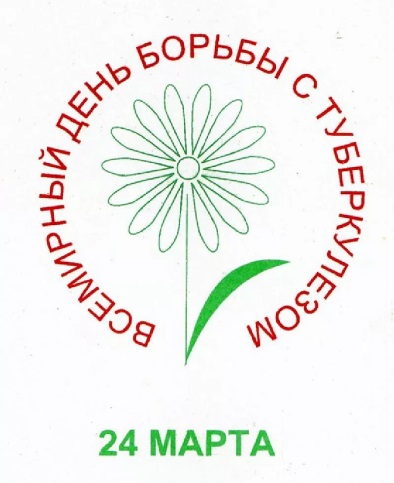 Все возбудители туберкулеза покрыты прочной защитной капсулой. Это позволяет им оставаться в живых внутри клеток иммунной системы человека, где все другие микробы погибают.Основным источником инфекции является больной туберкулезом человек, который выделяет возбудителя при кашле, чихании с капельками мокроты и слюны. Вторым по значимости источником заражения является больной туберкулезом крупнорогатый скот, реже свиньи, птицы и другие животные.Пути заражения?Через воздух- (аэрогенный, воздушно-капельный путь).		При употреблении молочных продуктов от больного туберкулезом крупнорогатого скота (алиментарный или пищевой  путь).		Заразиться туберкулезом может практически любой человек, но наиболее подвержены риску инфицирования люди из группы риска и дети, особенно раннего возраста.	Основные симптомы туберкулеза:кашель (иногда с примесью крови);боль в груди, усиливающаяся при дыхании;одышка;лихорадка;озноб;слабость;ночная потливость;снижение веса;потеря аппетита.Как не заболеть?Основной мерой профилактики является вакцинация. Опыт на протяжении многих лет показывает целесообразность и эффективность этого метода профилактики. Вакцинация проводится в соответствии с национальным календарем профилактических прививок. В Республике Беларусь обязательная вакцинация против туберкулеза проводится всех новорожденных на 3-5 году жизни, вакциной БЦЖ - М. Детей, имеющих противопоказания к проведению профилактической прививки, берут под наблюдение и вакцинируют после снятия медицинских противопоказаний.Вакцина стимулирует выработку не только специфического противотуберкулезного иммунитета, но и усиливает естественную устойчивость детского организма к другим инфекциям.К специфической профилактике туберкулеза также относят раннюю диагностику с помощью проб Манту или Диаскинтеста.23 марта на базе государственного учреждения «Гомельский районный центр гигиены и эпидемиологии» будет работать прямая телефонная линия: - 09.00 до 12.00 - тел. 56-57-35 – Бейзерова Анна Александровна, врач-эпидемиолог.Берегите себя и будьте здоровы!А.А.Бейзерова